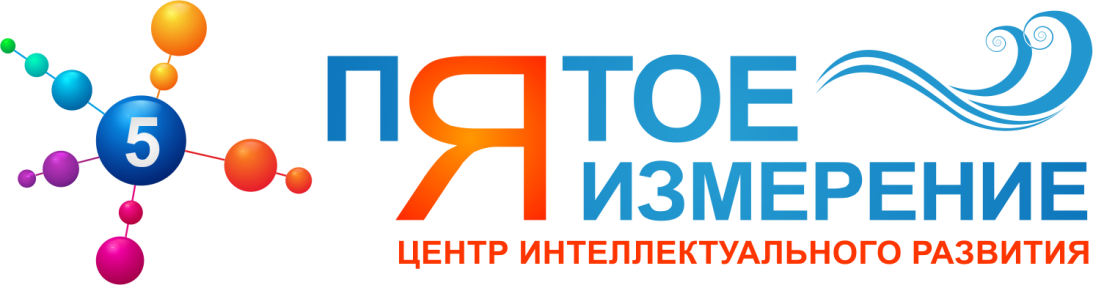 ПОЛОЖЕНИЕВсероссийский творческий конкурс  «Мой любимый воспитатель»Положение о проведении Всероссийского творческого конкурса (далее Конкурс).1. Общие положения1.1. Настоящее Положение о проведении Всероссийского творческого конкурса (далее - Положение) устанавливает цели, порядок организации и проведения Всероссийского творческого конкурса.2. Цели и задачи Конкурса2.1. Пропаганда и внедрение личностно-развивающих, компетентностно-ориентированных образовательных технологий; представление и популяризация педагогического опыта работников образования. Повышение эффективности обучения учащихся; стимулирование инновационной деятельности; мотивация педагогов к активному использованию инновационных технологий в образовательном процессе.2.3. Разработка новшеств в обучении и организации образовательного процесса; содействие эффективному формированию  ключевых компетентностей обучающихся через создание развивающей образовательной среды; актуализация интеллектуальных и творческих способностей педагогов.2.4. Формирование информационной культуры педагогов, повышение их профессионального уровня и педагогического мастерства; повышение уровня ИКТ-компетентности участников Конкурса.2.5. Планирование, контроль, анализ и корректировка учебного процесса.2.6. Мобилизация и применение накопленных знаний, формирование творческого потенциала через соответствующую организацию образовательного процесса; создание благоприятной инновационной среды в педагогическом коллективе, преодоление стереотипов профессиональной деятельности.2.7. Конкурс проводится с целью развить творческий потенциал дошкольников, школьников и поддержать талантливых детей.2.8. Развить творческое воображение, способствовать развитию интереса к окружающему миру.2.9. Активизировать внеклассную и внешкольную работу.Участники Конкурса3.1. Принять участие в Конкурсе могут педагогические работники любых образовательных учреждений (дошкольных образовательных учреждений; средних общеобразовательных учреждений; учреждений начального, среднего и высшего профессионального образования; коррекционных  образовательных учреждений; учреждений дополнительного образования детей).3.2. Дети младших, средних, старших и подготовительных групп, посещающие дошкольные учреждения, члены творческих объединений, студий, центров творчества, школ искусств и других детских организаций РФ (от 3 до 7 лет), выполнившие условия, установленные в п.п. 4.3 и 4.4 настоящего Положения.3.3. Участие в Конкурсе является добровольным.3.4. Организацией и проведением на местах в Конкурсе занимается руководитель (далее Куратор), если работа выполнена под чьим-то руководством.3.5. Право бесплатного участия предоставляется детям сиротам, детям с ограниченными возможностями. Право бесплатного участия подтверждается справкой в произвольной форме, заверенной печатью и подписью директора образовательного учреждения.3.6. Количество участников от одного ОУ не ограничено.3.7. Возраст участников не ограничивается, педагогических стаж не учитывается.4. Порядок участия в Конкурсе4.1. Зарегистрируйтесь на нашем сайте p-izmerenie.ru и войдите в Личный кабинет. Ознакомьтесь с Инструкцией к личному кабинету.4.2. Ознакомьтесь с Положением Конкурса и договором-офертой.4.3.  с 19.09.2016 по 16.10.2016 г. включительно заполните список участников. 4.4. Оплатите заявку на сайте с помощью платежной системой Робокасса или скачайте квитанцию для оплаты через банк (согласно п.5 настоящего Положения). Организационный взнос расходуется на проверку выполненных работ, разработку наградного материала, организационное и методическое обеспечение Конкурса. Организаторы на местах могут повысить сумму организационного взноса, собираемого с участников Конкурса, с учетом расходов на распечатку материалов (заданий, бланков) и комиссии за банковский перевод.4.5. После оплаты отсканированную или сфотографированную квитанцию следует отправить вместе с заявкой участника (скачать заявку) и выполненной работой на электронный адрес 5.izmerenie@mail.ru.  Скан копия или фотография квитанции должны быть четкими и легко читаемые. 4.6. В течение двух дней после отправки вы должны получить подтверждение о получении материалов и регистрации в Конкурсе. Если таковое не произошло, значит, ваше письмо не получено, и необходимо продублировать его еще раз.  5. Порядок оплаты Конкурса
5.1. Для оплаты оргвзноса на участие в Конкурсе через сайт в личном кабинете выберите мероприятие, укажите количество участников и нажмите кнопку "Оплатить". 5.2. Для совершения платежа в системе ROBOKASSA  выберите способ оплаты, нажмите "Оплатить" и следуйте дальнейшим инструкциям системы. Возможные варианты оплаты:Электронным кошельком (Webmoney, QIWI Wallet)Банковские карты (VISA. MasterCard)Терминалы оплаты (QIWI, Элекснет)Через интернет-банк (Альфа-Клик, Русский Стандарт)Сотовые операторы (Мегафон, Билайн, МТС, TELE 2)Другие способы оплаты (Связной, Евросеть)5.3.  Для оплаты оргвзноса на участие в Конкурсе по квитанции на оплату через банк, зарегистрируйте участников в Личном кабинете на нашем сайте.5.4. Оплатите участие: организационный взнос за участие в дистанционном мероприятии составляет 50 рублей за одного участника (скачать квитанцию). При перечислении можно воспользоваться услугами любого банка. Обязательно укажите фамилию, имя,  отчество плательщика оргвзноса и наименование конкурса!6. Требования к оформлению работ6.1. Для участия в Конкурсе от одного участника принимается одна работа, выполненная индивидуально, либо совместная работа. Количество авторов совместной работы - не более трех. Оплата за каждого участника совместной работы индивидуальная.6.2. Для участия в Конкурсе принимаются работы, выполненные вручную и с помощью компьютерной графики.6.3. Рисунок может иметь как горизонтальное, так и вертикальное изображение.
6.4. Рисунок может быть выполнен любыми художественными средствами (акварель, гуашь, масло, цветные карандаши, цветные мелки, любые природные ресурсы и т.д.) на любом материале (лист бумаги формата А4, ватман, картон, холст, горизонтальная асфальтированная поверхность и т.д.).6.5. Работа в формате компьютерной графики может быть выполнена в любом графическом редакторе (например, в программе Adobe Photoshop), но сохранена в формате jpg.6.6. Рисунки, поделки и любое другое творчество отправляются на Конкурс исключительно в виде фотографии в формате jpg.6.7.  Литературное творчество отправляется в формате word.6.8. Вокальное и музыкальное творчество отправляются в виде аудио и видео материалов.6.9. Рисунки и фотографии подписанные в соответствии с примером, будут опубликованы на сайте http://p-izmerenie.ru в разделе «Работы участников». 7.0. Методические разработки, сценарии праздников, статьи на педагогическую тематику, эссе, конспекты занятий, мастер классы, дидактические игры и др. принимаются в формате doc (Microsoft Word), ppt (Microsoft PowerPoint), pdf (Adobe Reader), jpg (JPEG).7. Оценка работ
7.1. Принятые к участию в Конкурсе работы оцениваются по следующим критериям:
- соответствие теме Конкурса;
- оригинальность идеи;- эстетичность выполнения;
- качество исполнения;
- соответствие работы формату, указанному в требованиях;
- выразительность изобразительного ряда.
7.2. Редакция Центра интеллектуального развития «Пятое измерение» может использовать ваши работы на страницах своего сайта и в группе  «Вконтакте». 8. Подведение итогов и награждение победителей Конкурса8.1. Работы участников оцениваются коллективной группой жюри, в состав которого входят педагоги высшей квалификационной категории, доценты и кандидаты наук г. Набережные Челны. 8.2. Итоги конкурса подводятся по следующим категориям:воспитанники младшей группы ДОУ от 3 до 5 лет;воспитанники старшей и подготовительной группы ДОУ от 5 до 7 лет;педагоги.8.3. Победители и призеры награждаются дипломами Всероссийского конкурса I, II и III степенями, которые отправляются в PDF-формате на электронный адрес  Организатора.8.4. Участники получают сертификаты Всероссийского конкурса, которые отправляются на электронный адрес Куратора в PDF-формате. 8.5. Результаты Конкурса будут подведены до 24.10.2016 г. и опубликованы на сайте в разделе «Итоги».8.6. В случае, если в наградных материалах допущена ошибка по вине Участника мероприятия, то повторно наградные материалы высылаются при условии оплаты данной услуги (30 рублей один наградной материал). В случае, если в наградных материалах допущена ошибка по вине Организатора, наградные материалы высылаются повторно бесплатно.9. Поощрение педагогов9.1 Педагоги, организовавшие своих воспитанников на участие в Конкурсе, получают сертификат куратора Всероссийского конкурса. 9.2. ЦИР «Пятое измерение» отмечают благодарственным письмом организаторов, кураторов и образовательное учреждение, принявшее участие в конкурсе  за организацию и проведение Всероссийского творческого конкурса «Мой любимый воспитатель», рассылка проводится  в PDF-формате.  Если у Вас остались вопросы по правилам проведения олимпиады, задайте нам ваши вопросы по адресу  5.izmerenie@mail.ruсайт: www.p-izmerenie.ru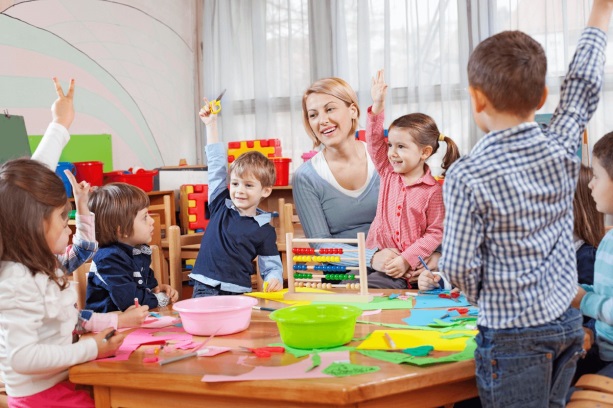 Сроки проведения мероприятия:с 19.09.2016  по 16.10.2016 г.Приём работ участников:с 19.09.2016  по 16.10.2016 г.Подведение итогов мероприятия:до 24.10.2016 г.Пример: Всероссийский творческий конкурс «Мой любимый воспитатель», Работу выполнил (а): Сидорова Аня, 6 лет, МБДОУ детский сад №101, г. Ижевск,  Куратор: Николаева Василиса Николаевна